WYMAGANIA EDUKACYJNE KLASA 3EDUKACJA POLONISTYCZNA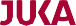 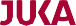 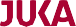 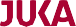 EDUKACJA PRZYRODNICZAEDUKACJA SPOŁECZNAEDUKACJA MUZYCZNAEDUKACJA PLASTYCZNAEDUKACJA TECHNICZNAEDUKACJA INFORMATYCZNAWYCHOWANIE FIZYCZNEF (wymaga poprawy)      E (słabo)D (zadowalająco)C (dobrze)B (bardzo dobrze)A (znakomicie)KORZYSTANIE Z INFORMACJINie potrafi w pełni sku- pić uwagi na słuchanej wypowiedzi, zapamię- tuje nieliczne z przeka- zywanych informacji.Nie opanował wiado- mości i umiejętnościw czytaniu, pracy z tek- stem literackim oraz mówieniu określonego minimum programo- wym, a braki te unie- możliwiają mu dalsze zdobywanie wiedzyz tego zakresu.Nie potrafi wyszukiwać w tekście potrzebnych informacji.Nie rozpoznaje podsta- wowych form użytko- wych: życzenia, zapro- szenie, zawiadomienie, list, notatka do kroniki; na ogół nie potrafiz nich korzystać.Nie zawsze uważnie słucha wypowiedzi innych, tylko częściowo korzysta z przekazywa- nych informacji.Czyta wolno, głoskując i dzieląc wyrazy na głoski.Nie rozumie tekstu po jednorazowym prze- czytaniu.Wymaga dużej i stałej pomocy nauczyciela przy wykonywaniu poleceń.Z pomocą nauczyciela wyszukuje w tekście potrzebne informacje.Nie zawsze poprawnie rozpoznaje podstawo- we formy użytkowe: życzenia, zaproszenie, zawiadomienie, list, notatka do kroniki.Na ogół uważnie słu- cha wypowiedzi, stara się korzystać z przeka- zywanych informacji.Czyta wolno tekst, dzieląc trudniejsze wyrazy na sylaby.Ma trudności ze zro- zumieniem tekstu po jednorazowym prze- czytaniu.Wymaga pomocy na- uczyciela przy wykony- waniu poleceń.Wyszukuje w tekście najważniejsze informa- cje zgodnie z polece- niem.Z pomocą nauczyciela rozpoznaje formy użyt- kowe: życzenia, zapro- szenie, zawiadomienie, list, notatka do kroniki; potrafi z nich korzystać.Uważnie słucha wypo- wiedzi i korzysta z prze- kazywanych informacji.Popełnia drobne błędy w trakcie czytania.Czyta wolno.Rozumie tekst po jed- norazowym przeczyta- niu przy ukierunkowa- niu przez nauczyciela.Wyszukuje w tekście potrzebne informacje i w miarę możliwości korzysta ze słownikówi encyklopedii przezna- czonych dla dzieci naI etapie edukacyjnym.Zna podstawowe for- my użytkowe: życzenia, zaproszenie, zawiado- mienie, list, notatka do kroniki; na ogół potrafi z nich korzystać.Uważnie słucha wypo- wiedzi i w pełni korzy- sta z przekazywanych informacji.Płynnie, wyraziście i poprawnie czyta głośno nowe, łatwe teksty.Czyta po cichu ze zro- zumieniem.Potrafi czytać teksty z podziałem na role, zwracając uwagę na znaki interpunkcyjne.Wyszukuje w tekście potrzebne informacje i w miarę możliwości korzysta ze słowników i encyklopedii.Zna formy użytkowe: życzenia, zaproszenie, zawiadomienie, list, notatka do kroniki; potrafi z nich korzystać.Uważnie słucha wypo- wiedzi i w pełni korzy- sta z przekazywanych informacji.Czyta głośno, popraw- nie i płynnie nowy tekst, uwzględniając zmianę siły i tonu gło- su, tempo czytania, pauzy gramatycznei logiczne.Rozumie nowy tekst po jednorazowym prze- czytaniu.Samodzielnie wyszuku- je w tekście potrzebne informacje, korzysta ze słowników i encyklo- pedii.Zna formy użytkowe: życzenia, zaproszenie, zawiadomienie, list, notatka do kroniki; potrafi z nich korzystać.ANALIZA I INTERPRETACJA TEKSTÓW KULTURYNie opanował wiado- mości i umiejętnościw czytaniu, pracy z tek- stem literackim oraz mówieniu określonego minimum programo- wym, a braki te unie- możliwiają mu dalsze zdobywanie wiedzyz tego zakresu.Ma duże trudności w wypowiadaniu sięna temat utworu lite- rackiego.Nie potrafi samodziel- nie ustalić kolejności wydarzeń, wskazać postaci, wynajdywać odpowiednich frag- mentów w utworze.Wypowiada się na temat utworu literac- kiego ubogim słownic- twem.Ma trudności z usta- leniem kolejności zdarzeń.Wykazuje się niewielką wiedzą z zakresu litera- tury dla dzieci.Ustala kolejność zda- rzeń i ich wzajemną za- leżność przy niewielkiej pomocy nauczyciela.Wskazuje postacie główne i drugorzędne.Wspomagany pytania- mi nauczyciela doko- nuje oceny bohaterai uzasadnia swój sąd.Ustala w utworze lite- rackim lub historyjce obrazkowej kolejność zdarzeń i dostrzega ich wzajemną zależność.Wskazuje postacie główne i drugorzędne.Dokonuje oceny boha- tera i uzasadnia swój sąd.Samodzielnie wyod- rębnia postacie i zda- rzenia w utworach literackich.Ustala kolejność zda- rzeń i ich wzajemną zależność.Odróżnia zdarzenia istotne od mniej waż- nych.Wskazuje postacie główne i drugorzędne.F (wymaga poprawy)      E (słabo)D (zadowalająco)C (dobrze)B (bardzo dobrze)A (znakomicie)ANALIZA I INTERPRETACJA TEKSTÓW KULTURYWymaga naprowadza- jących pytań nauczycie- la przy wypowiedziach na dany temat.Wymaga drobnych wskazówek nauczyciela przy wypowiadaniu się na określony temat.Wynajduje fragmenty tekstu na określony przez nauczyciela te- mat.Wykazuje się podsta- wową wiedzą z zakresu literatury dla dzieci.Korzysta z biblioteki klasowej i szkolnej.Wypowiada się w roz- winiętej i uporząd- kowanej formie na tematy podane przez nauczyciela.Wynajduje w tekście fragmenty na określo- ny przez nauczyciela temat.Wykazuje się znajo- mością literatury dla dzieci, swobodnie wypowiada się na jej temat, potrafi podać nazwiska autorów i ty- tuły utworów.Korzysta z biblioteki klasowej i szkolnej.Dzieli się wrażeniami z audycji radiowych, programów telewizyj-nych, sztuk teatralnych, filmów dla dzieci.Wypowiada się w roz- winiętej i uporządko- wanej formie na tema- ty związane z doświad- czeniami, przeżyciamii lekturą.Charakteryzuje boha- terów, oceniając ich postępowanie.Podaje kilka propozycji opowiadań twórczych związanych z treścią utworu, np. dalsze losy bohatera, kompono- wanie początku i końca utworu lub ilustracji.Śmiało przedstawia swoje myśli na różne tematy w spójnej, wielozdaniowej wypo- wiedzi.Posiada bogate słow- nictwo, używa zdań rozwiniętych.Wykazuje się dużą wiedzą, wypowiadając się na tematy związane z doświadczeniami, przeżyciami i lekturą.TWORZENIE WYPOWIEDZINie opanował umiejęt- ności układania zdańi tekstów.Pisze mało czytelnie i w bardzo wolnym tempie, nie pamiętakształtów rzadziej uży- wanych liter.Niepoprawnie roz- mieszcza tekst na stronie.Wymaga szczególnej pomocy nauczyciela w postaci np. tekstu z lukami, rozsypanek i innych.Pisze mało czytelnie, w wolnym tempie.Niepoprawnie roz- mieszcza tekst ciągły na stronie.Układa i pisze teksty w formie opowiadań, opisów, życzeń, listów – z dużą pomocą na- uczyciela.Popełnia błędy graficz- ne w zakresie proporcji, kształtu i łączenia liter.Popełnia błędy w pra- widłowym rozmieszcza- niu tekstu ciągłego na stronie.Układa i pisze teksty w formie opowiadań, opisów, sprawozdań, życzeń, listów – pod kierunkiem nauczy- ciela.Pisze dość czytelnie i kształtnie wyrazyi zdania.Prawidłowo rozmiesz- cza tekst ciągły na stronie.Samodzielnie układa i pisze teksty na zada- ny przez nauczycielatemat – w formie opo- wiadań, opisów, spra- wozdań, życzeń, listów, zawiadomień.Pisze kształtnie, płynnie i czytelnie.Właściwie rozmieszcza tekst ciągły na stronie.Samodzielnie układai pisze teksty na dowol- ny temat – w formie opowiadań, opisów, sprawozdań, życzeń, listów, zawiadomień, zapisków kronikarskich i pamiętników.Pisze bardzo poprawnie od strony graficznej, kształtnie, płynnie i czy- telnie.Właściwie rozmieszcza tekst ciągły na stronie.F (wymaga poprawy)      E (słabo)D (zadowalająco)C (dobrze)B (bardzo dobrze)A (znakomicie)GRAMATYKA I ORTOGRAFIANie zna żadnej zasady pisowni.Posiada bardzo ubogie słownictwo.Na pytania odpowiada wyrazami lub monosy- labami.Nie rozumie trudnych wyrazów i związków frazeologicznych, nie potrafi zastępować ich innymi.Wykazuje bardzo słabą znajomość zasad pi- sowni.Popełnia rażące błędy w pisaniu wyrazówi zdań z pamięci i ze słuchu.Posiada ubogie słow- nictwo.Na pytania odpowiada wyrazami lub krótkimi zdaniami.Ma duże problemy ze zrozumieniem trudnych wyrazów i związków frazeologicznych, nie potrafi zastąpić ich innymi.Wykazuje znajomość zasad pisowni, ale nie zawsze prawidłowo sto- suje je w praktyce.Popełnia błędy w pi- saniu z pamięci i ze słuchu wyrazów, zdań, krótkich tekstów.Potrafi wykazać się zdobytymi wiadomo- ściami pod kierunkiem nauczyciela.Posiada dość ubogie słownictwo.Buduje krótkie zdania, nie stosuje porównań, określeń, związków frazeologicznych.Ma problemy ze zro- zumieniem trudnych wyrazów i związków frazeologicznychi zastępowaniem ich innymi.Wykazuje się znajo- mością zasad pisowni i z nielicznymi błędami potrafi je zastosować w praktyce.Rozumie znaczenie słownictwa czynnego, ale nie zawsze się nim posługuje.Poprawnie łączy wyrazy w związki frazeologicz- ne.Potrafi wyjaśnić więk- szość niezrozumiałych wyrazów i związków frazeologicznych oraz zastępować je innymi.Wykazuje się znajo- mością zasad pisowni i potrafi zastosować je w praktyce.Pisze bezbłędnie – ze słuchu i z pamięci – wyrazy, zdania i krótkie teksty.Potrafi prawidłowo stosować znaki inter- punkcyjne, bezbłędnie porządkuje wyrazy według pierwszej i dru- giej litery alfabetu.Ustala związki między wyrazami w zdaniu za pomocą odpowiednich pytań.Bezbłędnie rozpoznaje rodzaje zdań w wy- powiedziach ustnychi pisemnych.Bezbłędnie rozpoznaje części mowy i zna pyta- nia rządzące nimi.Stosuje, w zależności od potrzeb, zdaniai równoważniki zdań.Posługuje się zdaniami złożonymi z wykorzy- staniem wskaźników zespolenia.Posiada bogate słow- nictwo.Wykazuje się znajo- mością zasad pisowni i potrafi zastosować je w praktyce.Pisze teksty bezbłędnie – z pamięci i ze słuchu.Nie popełnia żadnych błędów gramatycznych w mowie i w piśmie.Posiada bogate słow- nictwo.Bezbłędnie określa formy rzeczownika, cza- sownika i przymiotnika.W wypowiedziach posługuje się trudnymi wyrazami i związkami frazeologicznymi.Dobiera wyrazy po- krewne i wyrazy o zna- czeniu przeciwnym.Poprawnie łączy wyrazy w związki frazeologicz- ne.F (wymaga poprawy)      E (słabo)D (zadowalająco)C (dobrze)B (bardzo dobrze)A (znakomicie)KSZTAŁCENIE CZYNNOŚCI WYKORZYSTYWANYCH W LICZENIU I SPRAWNOŚCI RACHUNKOWEJNie zdobył wiadomości i umiejętności z zakre- su osiągnięć minimal- nych, a braki uniemoż- liwiają mu uzyskanie podstawowej wiedzy.Wymaga pomocy na- uczyciela, licząc w za- kresie 1000.Często popełnia błędy, zapisując i odczytując liczby w zakresie 100.Popełnia błędy, porów- nując dowolne dwie liczby w zakresie 100.W niewielkim zakresie opanował tabliczkę mnożenia.Tylko z pomocą na- uczyciela rozwiązuje łatwe równania jedno- działaniowe.Nie potrafi samo- dzielnie rozwiązywać prostych zadań teksto- wych.Wymaga pomocy na- uczyciela, licząc w za- kresie 1000.Czasem popełnia błę- dy, zapisując i odczy- tując liczby w zakresie 1000.Na ogół poprawnie po- równuje dowolne dwie liczby w zakresie 100.Popełnia błędy w do- dawaniu i odejmowa- niu liczb w zakresie 100.Nie zawsze popraw- nie podaje z pamięci iloczyny w zakresie tabliczki mnożenia.Z pomocą nauczycie- la rozwiązuje łatwe równania jednodziała- niowe z niewiadomą w postaci okienka.Tylko z pomocą na- uczyciela rozwiązuje proste zadania tek- stowe wymagające wykonania jednego działania.Liczy od danej liczby po 1, dziesiątkami w za- kresie 100 i setkami od danej liczby w zakresie 1000.Zapisuje cyframi i od- czytuje liczby w zakre- sie 1000.Na ogół poprawnie porównuje dowolne dwie liczby w zakresie 1000.Dodając i odejmując liczby w zakresie 100, czasami podaje błędny wynik.Zna tabliczkę mnoże- nia.Zazwyczaj popraw- nie rozwiązuje łatwe równania jednodziała- niowe z niewiadomą w postaci okienka.Z pomocą nauczyciela rozwiązuje zadania tekstowe wymagające wykonania jednego działania.Liczy (w przód i w tył) od danej liczby po 1, dziesiątkami w zakresie 100 i setkami od danej liczby w zakresie 1000.Zapisuje cyframi i od- czytuje liczby w zakre- sie 1000.Porównuje dowolne dwie liczby w zakresie 1000.Dodaje i odejmuje liczby w zakresie 100; sprawdza wyniki odej- mowania za pomocą dodawania.Zna tabliczkę mnoże- nia; sprawdza dzielenie za pomocą mnożenia.Rozwiązuje łatwe równania jednodziała- niowe z niewiadomą w postaci okienka.Rozwiązuje zadania tekstowe wymagające wykonania jednego działania.Liczy (w przód i w tył) od danej liczby po 1, dziesiątkami w zakresie 100 i setkami od danej liczby w zakresie 1000.Zapisuje cyframi i od- czytuje liczby w zakre- sie 1000.Słownie i z użyciem znaków porównuje dowolne dwie liczby w zakresie 1000.Bezbłędnie dodajei odejmuje liczby w za- kresie 100; sprawdza wyniki odejmowania za pomocą dodawania.Podaje z pamięci iloczyny w zakresie tabliczki mnożenia; sprawdza wyniki dzie- lenia za pomocą mno- żenia.Samodzielnie rozwią- zuje równania jed- nodziałaniowe z nie- wiadomą w postaci okienka.Rozwiązuje zadania tekstowe wymagające wykonania jednego działania (w tym zada- nia na porównywanie różnicowe).F (wymaga poprawy)      E (słabo)D (zadowalająco)C (dobrze)B (bardzo dobrze)A (znakomicie)GEOMETRIAMyli kształty figur geo- metrycznych.W znaczny sposób zniekształca kreślone figury.Nie potrafi obliczać obwodów figur.Rozpoznaje i nazywa tylko niektóre z pozna- nych figur geometrycz- nych.Ma problemy z po- prawnym kreśleniem linii i figur.Przy pomocy nauczy- ciela oblicza obwody figur.Nie rozumie pojęcia symetrii.Niedokładnie rysuje figury w pomniejszeniu i powiększeniu.Kontynuuje regular- ność tylko w bardzo prostych motywach.Rozpoznaje i nazywa figury geometryczne: koła, kwadraty, prosto- kąty i trójkąty.Z trudnością rysuje odcinki o podanej dłu- gości.Oblicza obwody figur po dodatkowych wyja- śnieniach nauczyciela.Niedokładnie rysuje drugą połowę syme- trycznej figury.Rysuje figury w po- większeniu i pomniej- szeniu.Kontynuuje regular- ność w prostych moty- wach.Rozpoznaje i nazywa figury geometryczne: koła, kwadraty, prosto- kąty i trójkąty.Na ogół poprawnie ry- suje odcinki o podanej długości.Przy obliczaniu ob- wodów figur czasem potrzebuje pomocy nauczyciela.Rysuje drugą połowę figury symetrycznej.Rysuje figury w po- większeniu i pomniej- szeniu.Kontynuuje regular- ność w prostych moty- wach.Bezbłędnie rozpo- znaje i nazywa figury geometryczne: koła, kwadraty, prostokąty i trójkąty.Rysuje odcinki o poda- nej długości.Oblicza obwody trójką- tów, kwadratów i pro- stokątów.Rysuje drugą połowę figury symetrycznej.Rysuje figury w po- większeniu i pomniej- szeniu.Kontynuuje regular- ność w prostych moty- wach.Rozpoznaje i nazywa figury geometryczne: koła, kwadraty, prosto- kąty i trójkąty, również nietypowe, położone w różny sposób orazw sytuacji, gdy figury zachodzą na siebie.Rysuje odcinki o poda- nej długości.Samodzielnie oblicza obwody trójkątów, kwadratów i prostoką- tów.Rysuje drugą połowę figury symetrycznej.Rysuje figury w powięk- szeniu i pomniejszeniu.Kontynuuje regularność w prostych i złożonych motywach.WIADOMOŚCI PRAKTYCZNEZ pomocą nauczyciela wykonuje łatwe obli- czenia pieniężne.Zna tylko niektóre jed- nostki długości i wagi; nie posługuje się nimi w praktyce.Nie zna liczb zapisy- wanych w systemie rzymskim.Wykonuje łatwe obli- czenia pieniężne.Myli jednostki długości i wagi, nie potrafi sa- modzielnie posługiwać się nimi w praktyce.Myli znaki liczb rzym- skich od I do XII.Z pomocą nauczyciela zapisuje datę i wymie- nia nazwy dni tygodnia i miesięcy.Wykonuje łatwe obli- czenia pieniężne; radzi sobie w sytuacjach codziennych wymaga- jących takich umiejęt- ności.Nie zawsze poprawnie określa jednostki dłu- gości i wagi; posługuje się nimi w praktyce.Wykonuje łatwe obli- czenia pieniężne, zna pojęcia: cena, liczba sztuk, wartość; radzi sobie w sytuacjach codziennych wymaga- jących takich umiejęt- ności.Zna jednostki długości i wagi, umie posługi- wać się nimi w prak- tyce.Wykonuje obliczenia pieniężne, zna pojęcia: cena, liczba sztuk, war- tość; radzi sobie w sy- tuacjach codziennych wymagających takich umiejętności.Zna jednostki długości i wagi, umie posługi- wać się nimi w prak- tyce.Odczytuje i zapisuje liczby w systemie rzymskim od I do XII.Samodzielnie wykonu- je obliczenia pieniężne, zna pojęcia: cena, licz- ba sztuk, wartość; radzi sobie w sytuacjach codziennych wymaga- jących takich umiejęt- ności.Zna jednostki długości, wagi i umie posługiwać się nimi w praktyce.F (wymaga poprawy)      E (słabo)D (zadowalająco)C (dobrze)B (bardzo dobrze)A (znakomicie)WIADOMOŚCI PRAKTYCZNENie potrafi poprawnie zapisywać dat, myli kolejność dni tygodnia i miesięcy.Myli jednostki pojem- ności.Nie potrafi odczytać wskazań termometru.Nie radzi sobie z wy- konywaniem ćwiczeń związanych z odczy- tywaniem wskazań zegara.Nie dokonuje obliczeń pieniężnych.Z pomocą nauczyciela wykonuje ćwiczenia związane z pomiarem pojemności.Z pomocą nauczyciela odczytuje tempera- turę.Odczytuje tylko pełne godziny na zegarach wyświetlających go- dziny.Z pomocą nauczyciela dokonuje prostych obliczeń zegarowych.Popełnia błędy w od- czytywaniu i zapisywa- niu liczb w systemie rzymskim od I do XII.Z pomocą nauczyciela zapisuje datę i wymie- nia nazwy dni tygodnia i miesięcy; wykonuje proste obliczenia ka- lendarzowe.Na ogół poprawnie używa określeń: litr, pół litra, ćwierć litra.Popełnia błędy w od- czytywaniu wskazań termometru.Odczytuje wskazania zegarów w systemie 12-godzinnym, wy- świetlających cyfry.Dokonuje prostych obliczeń zegarowych, używa pojęć godzina, minuta.Na ogół poprawnie od- czytuje i zapisuje liczby w systemie rzymskim od I do XII.Prawidłowo zapisuje datę i wymienia nazwy dni tygodnia i miesię- cy; wykonuje proste obliczenia kalendarzo- we.Odmierza płyny róż- nymi miarkami; na ogół poprawnie używa określeń: litr, pół litra, ćwierć litra.Odczytuje tempera- turę.Odczytuje wskazania zegarów w systemach 12- i 24-godzinnym, wyświetlających cyfry.Posługuje się poję- ciami: godzina, pół godziny, minuta; wyko- nuje proste obliczenia zegarowe.Podaje i zapisuje daty; zna kolejność dni tygodnia i miesięcy; porządkuje daty chro- nologicznie; wykonuje obliczenia kalenda- rzowe w sytuacjach życiowych.Odmierza płyny różny- mi miarkami; używa określeń: litr, pół litra, ćwierć litra.Umie zaznaczyć i od- czytać temperaturę na termometrze.Odczytuje wskazania zegarów w systemach 12- i 24-godzinnym, wyświetlających cyfry i ze wskazówkami.Posługuje się pojęcia- mi: godzina, pół godzi- ny, kwadrans, minuta; wykonuje proste obli- czenia zegarowe.Bezbłędnie odczytuje i zapisuje liczby w sys- temie rzymskim odI do XII.Poprawnie podaje i zapisuje daty; znakolejność dni tygodnia i miesięcy; porządkuje chronologicznie daty; wykonuje obliczenia kalendarzowe w sytu- acjach życiowych.Odmierza płyny różny- mi miarkami; używa określeń: litr, pół litra, ćwierć litra.Odczytuje tempera- turę.Bezbłędnie odczytuje wskazania zegaróww systemach 12- i 24--godzinnym, wyświe- tlających cyfry i ze wskazówkami.Posługuje się pojęcia- mi: godzina, pół godzi- ny, kwadrans, minuta; samodzielnie wyko- nuje proste obliczenia zegarowe.F (wymaga poprawy)      E (słabo)D (zadowalająco)C (dobrze)B (bardzo dobrze)A (znakomicie)ROZUMIENIE I POSZANOWANIE ŚWIATA ROŚLIN I ZWIERZĄTNie opanował nie- zbędnych wiadomości i umiejętności.Nie przyswoił prostych pojęć, które służą do orientacji w rzeczywi- stości i stanowią pod- stawę dalszej nauki.Nie jest w stanie, nawet przy pomocy nauczyciela, rozwiązy- wać problemów o ele- mentarnym stopniu trudności.Z pomocą nauczyciela prowadzi obserwacje przyrodnicze.	Z pomocą nauczyciela opisuje życie w wybra- nych ekosystemach.Rozpoznaje charaktery- styczne elementy nie- których krajobrazów Polski.Rozpoznaje i nazywa zwierzęta i roślinyw najbliższym środowi- sku; wymienia niektóre zwierzęta egzotyczne.Z pomocą nauczyciela wymienia typowe za- leżności między funk- cjonowaniem przyrody a porami roku.Obserwuje zjawiska przyrodnicze i prowa- dzi proste doświad- czenia.Opisuje życie w niektó- rych ekosystemach.Rozpoznaje charakte- rystyczne elementy typowych krajobrazów Polski.Rozpoznaje zwierzęta i rośliny typowe dla wybranych regionów Polski; wymienia nie- które zwierzęta egzo- tyczne.Wymienia typowe za- leżności między funk- cjonowaniem przyrody a porami roku.Obserwuje zjawiska przyrodnicze i prowa- dzi proste doświadcze- nia oraz analizuje je.Opisuje życie w pozna- nych ekosystemach.Rozpoznaje i nazywa charakterystyczne elementy typowych krajobrazów Polski.Rozpoznaje zwierzęta i rośliny typowe dla wybranych regionów Polski; wymienia nie- które zwierzęta egzo- tyczne.Dostrzega zależności między funkcjonowa- niem przyrody a pora- mi roku.Obserwuje zjawiska przyrodnicze i prowa- dzi proste doświadcze- nia, analizuje je i wiąże przyczynę ze skutkiem.Opisuje życie w wybra- nych ekosystemach.Rozpoznaje i nazywa charakterystyczne elementy typowych krajobrazów Polski.Rozpoznaje i nazywa zwierzęta i rośliny ty- powe dla wybranych regionów Polski; wy- mienia niektóre zwie- rzęta egzotyczne.Nabył umiejętność dostrzegania zależności między funkcjonowa- niem przyrody a pora- mi roku.Samodzielnie obser- wuje zjawiska przyrod- nicze i prowadzi proste doświadczenia, anali- zuje je i wiąże przyczy- nę ze skutkiem.Opisuje życie w ekosys- temach.Rozpoznaje i nazywa charakterystyczne elementy typowych krajobrazów Polski: nadmorskiego, nizinne- go, górskiego.Potrafi wskazać na mapie swoje miejsce zamieszkania.Rozumie rolę stolicyw państwie; wymienia najstarsze i największe miasta w Polsce.Bezbłędnie rozpoznaje i nazywa zwierzętai rośliny typowe dla wybranych regionów Polski; wymienia nie- które zwierzęta egzo- tyczne.Rozumie zależności funkcjonowania przy- rody od pór roku.F (wymaga poprawy)      E (słabo)D (zadowalająco)C (dobrze)B (bardzo dobrze)A (znakomicie)DBAŁOŚĆ O SWOJE ZDROWIENie opanował nie- zbędnych wiadomości i umiejętności.Nie przyswoił prostych pojęć, które służą do orientacji w rzeczywi- stości i stanowią pod- stawę dalszej nauki.Nie jest w stanie, nawet przy pomocy nauczyciela, rozwiązy- wać problemów o ele- mentarnym stopniu trudności.Nazywa części ciała.Wie, że trzeba się ra- cjonalnie odżywiać.Wymaga przypomi- nania o konieczności stosowania profilaktyki zdrowotnej.Nie zawsze rozumie istotę zagrożeń ze stro- ny świata przyrody.Nazywa najważniejsze części ciała i organy wewnętrzne.Wie, że trzeba racjo- nalnie się odżywiać.Rozumie konieczność profilaktyki zdrowot- nej.Wie, że istnieją zagro- żenia ze strony świata przyrody.Nazywa części ciała, zna nazwy kilku orga- nów wewnętrznych.Wie, dlaczego trzeba racjonalnie się odży- wiać.Rozumie konieczność profilaktyki zdrowot- nej.Orientuje się w zagro- żeniach ze strony świa- ta przyrody.Nazywa części ciałai organy wewnętrzne.Przestrzega podstawo- wych zasad racjonalne- go odżywiania się.Rozumie konieczność profilaktyki zdrowot- nej, przestrzega pod- stawowych zaleceń.Orientuje się w zagro- żeniach ze strony świa- ta przyrody; wymienia niektóre z nich.Bezbłędnie nazywa części ciała i organy wewnętrzne.Zna i przestrzega pod- stawowych zasad ra- cjonalnego odżywiania.Rozumie konieczność profilaktyki zdrowot- nej; stosuje się do zaleceń stomatologa i lekarza.Dba o zdrowie i bez- pieczeństwo swojei innych.Orientuje się w zagro- żeniach ze strony świa- ta przyrody, wymienia je.Wie, jak trzeba zacho- wać się w sytuacjach zagrożeń.KONIECZNOŚĆ OCHRONYPRZYRODYNie opanował nie- zbędnych wiadomości i umiejętności.Nie przyswoił prostych pojęć, które służą do orientacji w rzeczywi- stości i stanowią pod- stawę dalszej nauki.Nie jest w stanie, nawet przy pomocy nauczyciela, rozwiązy- wać problemów o ele- mentarnym stopniu trudności.Wie, że należy chronić przyrodę.Wymienia niektóre za- leżności w przyrodzie.Wie, że powietrzei woda są konieczne do życia.Wie, że należy chronić przyrodę.Dostrzega niektóre związki przyczynowo--skutkowe w przyro- dzie.Wie, że powietrzei woda są konieczne do życia.Podaje nieliczne przy- kłady wpływu przyrody nieożywionej na życie ludzi, zwierząt i roślin.Wie, że należy chronić przyrodę.Dostrzega związki przyczynowo-skutkowe w przyrodzie.Wie, że powietrzei woda są konieczne do życia.Ma świadomość wpły- wu przyrody nieoży- wionej na życie ludzi, zwierząt i roślin.Uzasadnia konieczność ochrony przyrodyw swoim środowisku.Nabył umiejętności charakteryzowania zmian zachodzącychw życiu roślin i zwierząt w różnych porach roku.Rozumie znaczenie powietrza i wody dla życia.Dostrzega wpływ przy- rody nieożywionej na życie ludzi, zwierząti roślin.Wie, jakie zniszczenia w przyrodzie powodu- je człowiek.Dostrzega wpływ światła słonecznego na cykliczność życia na Ziemi.Rozumie znaczenie powietrza i wody dla życia, podaje przykła- dy.Dostrzega znaczenie wybranych skał i mine- rałów dla człowieka.F (wymaga poprawy)      E (słabo)D (zadowalająco)C (dobrze)B (bardzo dobrze)A (znakomicie)WYCHOWANIE DO ZGODNEGO WSPÓŁDZIAŁANIA Z RÓWIEŚNIKAMI I DOROSŁYMIWymaga częstego przypominania zasad zachowania się wobec innych.Identyfikuje się ze swo- ją rodziną.Nie rozumie sytuacji ekonomicznej rodziny.Nie przestrzega zasad zachowania w stosun- ku do dorosłych i ró- wieśników.Nie rozumie potrzeby utrzymywania dobrych relacji z sąsiadamiw miejscu zamieszka- nia.Nie rozumie znaczenia tolerancji wobec osób innej narodowości.Nie zawsze odróżnia dobro od zła.Identyfikuje się ze swo- ją rodziną, podejmuje obowiązki domowe.Nie rozumie sytuacji ekonomicznej rodziny.Czasami nie przestrze- ga zasad zachowania w stosunku do doro- słych i rówieśników.Wymaga częstego przypominania o po- trzebie utrzymywania dobrych relacji z są- siadami w miejscu zamieszkania.Nie rozumie w pełni znaczenia tolerancji wobec osób innej na- rodowości.Odróżnia dobro od zła, stara się nie krzywdzić słabszych i pomagać potrzebującym.Identyfikuje się ze swo- ją rodziną, podejmuje obowiązki domowe.Nie zawsze rozumie sytuację ekonomiczną rodziny.Nie zawsze pamięta, jak należy zachowywać się w stosunku do do- rosłych i rówieśników.Wymaga przypomina- nia o potrzebie utrzy- mywania dobrych rela- cji z sąsiadami w miej- scu zamieszkania.Stara się być toleran- cyjny wobec osób innej narodowości, tradycji kulturowej.Odróżnia dobro od zła, nie krzywdzi słabszych i pomaga potrzebują- cym.Identyfikuje się ze swoją rodziną i jej tra- dycjami; podejmuje obowiązki domowe.Rozumie sytuację eko- nomiczną rodziny i sta- ra się dostosować do niej swe oczekiwania.Na ogół wie, jak należy zachowywać się w sto- sunku do dorosłychi rówieśników.Rozumie potrzebę utrzymywania dobrych relacji z sąsiadamiw miejscu zamieszka- nia.Jest tolerancyjny wo- bec osób innej narodo- wości.Odróżnia dobro od zła, stara się być spra- wiedliwym i prawdo-mównym; nie krzywdzi słabszych i pomaga potrzebującym.Identyfikuje się ze swoją rodziną i jej tra- dycjami; podejmuje obowiązki domowei wypełnia je.Rozumie sytuację eko- nomiczną rodziny i do- stosowuje do niej swe oczekiwania.Wie, jak należy zacho- wywać się w stosunku do dorosłych i rówie- śników.Rozumie potrzebę utrzymywania dobrych relacji z sąsiadamiw miejscu zamieszka- nia; respektuje prawo innych do pracy i wy- poczynku.Jest tolerancyjny wobec osób innej narodowości, tradycji kulturowej.Odróżnia dobro od zła, jest sprawiedliwy i prawdomówny; nie krzywdzi słabszychi pomaga potrzebują- cym.Identyfikuje się ze swoją rodziną i jej tra- dycjami; podejmuje obowiązki domowei rzetelnie je wypełnia.Rozumie sytuację eko- nomiczną rodziny i do- stosowuje do niej swe oczekiwania.Zawsze wie, jak należy zachowywać się w sto- sunku do dorosłychi rówieśników.Rozumie potrzebę utrzymywania dobrych relacji z sąsiadamiw miejscu zamiesz- kania; jest chętny do pomocy, respektuje prawo innych do pracy i wypoczynku.Jest tolerancyjny wobec osób innej narodowości, tradycji kulturowej.F (wymaga poprawy)E (słabo)D (zadowalający)C (dobrze)B (bardzo dobrze)A (znakomicie)WYCHOWANIE DO ZGODNEGO WSPÓŁDZIAŁANIA Z RÓWIEŚNIKAMI I DOROSŁYMINie zna i nie przestrze- ga praw i obowiązków ucznia.Nie ma dostatecznych informacji o swojej okolicy i regionie.Nie zna państw leżą- cych w Europie.Wie, jaki zawód wyko- nują jego najbliżsi.Nie rozumie zagrożeń ze strony innych ludzi.Nie zna numerów alar- mowych.Wymaga przypomina- nia praw i obowiązków ucznia oraz konieczno- ści ich respektowania.Zna najbliższą okolicę.Zna symbole narodo- we.Z pomocą nauczyciela wymienia nazwy nie- których państw sąsia- dujących z Polską.Wie, jaki zawód wyko- nują jego najbliżsi oraz czym zajmuje się oso- ba wykonująca dany zawód.Nie w pełni rozumie zagrożenia ze strony ludzi.Myli numery alarmo- we.Zna prawa ucznia i jego obowiązki, ale nie za- wsze je respektuje.Zna najbliższą okolicę; wie, w jakim regionie mieszka.Zna symbole naro- dowe; z pomocą nauczyciela wymienia niektóre spośród naj- ważniejszych wydarzeń historycznych.Orientuje się, że są ludzie szczególnie za- służeni dla Polski.Wymienia nazwy nie- których z państw sąsia- dujących z Polską.Zna znaczenie pracyw życiu człowieka; wie, jaki zawód wykonują jego najbliżsi oraz czym zajmuje się osoba wy- konująca dany zawód.Zna niektóre zagroże- nia ze strony ludzi; wie, że należy powiadomić dorosłych o niebezpie- czeństwie.Myli numery alarmowe.Zna prawa i obowiązki ucznia oraz respektuje je.Zna najbliższą okolicęi jej ważniejsze obiekty; wie, w jakim regionie mieszka.Zna symbole narodo- we i niektóre z najważ- niejszych wydarzeń historycznych.Orientuje się w tym, że są ludzie szczególnie zasłużeni dla miejsco- wości, w której miesz- ka i dla Polski.Wymienia nazwy państw sąsiadujących z Polską, zna ich sym- bole.Wie, jak ważna jest praca w życiu człowie- ka, jaki zawód wykonu- ją jego najbliżsi i czym zajmuje się osoba wy- konująca dany zawód.Zna zagrożenia ze strony ludzi; potrafi powiadomić dorosłych o niebezpieczeństwie.Zna numery alarmowe.Zna prawa ucznia i jego obowiązki, respektuje je; aktywnie uczestni- czy w życiu szkoły.Zna najbliższą okolicę, jej ważniejsze obiektyi tradycje; wie, w jakim regionie mieszka.Zna symbole narodowe i najważniejsze wyda- rzenia historyczne.Wie, że są ludzie szcze- gólnie zasłużeni dla miejscowości, w której mieszka, dla Polskii świata.Wymienia kilka państw europejskich i ich sym- bole.Wie, jak ważna jest praca w życiu człowie- ka, jaki zawód wykonu- ją jego najbliżsi i znajo- mi; wie, czym zajmuje się osoba wykonująca dany zawód.Zna zagrożenia ze strony ludzi; potrafi powiadomić dorosłych o wypadku, zagrożeniu i niebezpieczeństwie.Zna numery tele- fonów: pogotowia ratunkowego, straży pożarnej, policji oraz ogólnopolski numer alarmowy 112.Zna prawa ucznia i jego obowiązki, zawsze respektuje je; aktywnie uczestniczy w życiu szkoły.Doskonale zna najbliż- szą okolicę, jej ważniej- sze obiekty, tradycje; wie, w jakim regionie mieszka.Zna symbole narodowe i najważniejsze wyda- rzenia historyczne.Wymienia nazwiska ludzi szczególnie zasłu- żonych dla miejscowo- ści, w której mieszka, dla Polski i świata.Wymienia państwa położone w Europie, zna ich symbole.Wie, jak ważna jest praca w życiu czło- wieka oraz jaki zawód wykonują jego najbliżsi i znajomi; wie, czym zajmuje się osoba wy- konująca dany zawód.Zna zagrożenia ze strony ludzi; potrafi powiadomić dorosłych o wypadku, zagrożeniu i niebezpieczeństwie.Zna numery tele- fonów: pogotowia ratunkowego, straży pożarnej, policji oraz ogólnopolski numer alarmowy 112.F (wymaga poprawy)      E (słabo)D (zadowalająco)C (dobrze)B (bardzo dobrze)A (znakomicie)ODBIÓR I TWORZENIE MUZYKISłabo zna słowa pio- senek.Ma trudności z za- pisem rytmicznym w zakresie głównych wartości i zapisempoznanych dźwięków na pięciolinii.Rozwiązuje ćwiczenia o niewielkim stopniu trudności z częstą po- mocą nauczyciela.Ma niechętny stosunek do przedmiotu.Śpiewa piosenki tylko w zespole; nie zna wszystkich zwrotek hymnu narodowego.Gra łatwe ćwiczenia (z pomocą nauczyciela).Reaguje ruchem na zmiany tempa.Przy pomocy nauczy- ciela rozróżnia niektóre elementy muzyki i zna- ki notacji muzycznej.Próbuje wyrażać ru- chem czas trwania wartości rytmicznych.Rozpoznaje łatwe utwory wykonane solo.Zna niektóre rodzaje głosów śpiewaków oraz podstawowe in- strumenty.Odtwarza proste improwizacje ruchowe do muzyki.Improwizuje na instrumentach.Śpiewa w zespole wy- brane piosenki; śpiewa z pamięci hymn naro- dowy.Gra ćwiczenia o śred- nim stopniu trudności (z pomocą nauczyciela).Odtwarza gestem oraz ruchem proste rytmyi wzory rytmiczne; reaguje ruchem na zmiany tempa.Rozróżnia niektóre ele- menty muzyki i znaki notacji muzycznej.Wyraża ruchowo czas trwania wartości ryt- micznych.Wyraża środkami poza- muzycznymi charakter emocjonalny muzyki.Rozpoznaje łatwe utwory wykonane solo i zespołowo.Zna niektóre rodzaje głosów śpiewaków oraz podstawowe instrumenty, myli pod- stawowe formy mu- zyczne – AB, ABA.Tworzy proste impro- wizacje ruchowe do muzyki.Improwizuje na instru- mentach według usta- lonych zasad.Wykonuje prosteutwory.Śpiewa indywidualnie i w zespole wybrane piosenki; śpiewa z pa- mięci hymn narodowy.Gra proste utwory na wybranych instrumen- tach perkusyjnych.Odtwarza sylabami ryt- micznymi, gestem oraz ruchem proste rytmyi wzory rytmiczne; re- aguje ruchem na puls rytmiczny i jego zmiany oraz zmiany tempa.Tańczy, wykonując podstawowe kroki i figury poznanych tańców.Rozróżnia podstawowe elementy muzyki i zna- ki notacji muzycznej.Wyraża ruchowo czas trwania wartości ryt- micznych, nut.Rozróżnia i wyraża charakter emocjonalny muzyki środkami poza- muzycznymi.Rozpoznaje utwory wykonane solo i zespo- łowo.Śpiewa indywidualnie i w zespole; śpiewaz pamięci hymn naro- dowy.Gra na wybranych instrumentach perku- syjnych.Odtwarza sylabami rytmicznymi, gestem oraz ruchem proste rytmy i wzory rytmicz- ne; reaguje ruchem na puls rytmiczny i jego zmiany, zmiany tempa, metrum i dynamiki.Rozróżnia podstawowe elementy muzyki (me- lodia, rytm, wysokość dźwięku, akompania- ment, tempo, dyna- mika) i znaki notacji muzycznej.Wyraża ruchowo czas trwania wartości ryt- micznych, nut i pauz.Rozróżnia i wyraża charakter emocjonalny muzyki środkami poza- muzycznymi.Rozpoznaje utwory wy- konane solo i zespoło- wo, na chór i orkiestrę.Śpiewa indywidualnie i w zespole; śpiewaz pamięci hymn naro- dowy.Gra na instrumentach perkusyjnych.Odtwarza sylabami rytmicznymi, gestem oraz ruchem rytmyi wzory rytmiczne; reaguje ruchem na puls rytmiczny i jego zmiany, zmiany tempa, metrum i dynamiki.Rozróżnia elementy muzyki: melodia, rytm, wysokość dźwięku, akompaniament, tem- po, dynamika oraz zna- ki notacji muzycznej.Wyraża ruchowo czas trwania wartości ryt- micznych, nut i pauz.Rozróżnia i wyraża charakter emocjonalny muzyki środkami poza- muzycznymi.Rozpoznaje utwory wy- konane solo i zespoło- wo, na chór i orkiestrę.F (wymaga poprawy)      E (słabo)D (zadowalająco)C (dobrze)B (bardzo dobrze)A (znakomicie)ODBIÓR I TWORZENIE MUZYKIZna niektóre rodzaje głosów śpiewaków oraz niektóre instrumenty muzyczne (np. forte- pian, gitarę, skrzypce, trąbkę, flet, perkusję); rozpoznaje podstawo- we formy muzyczne – AB, ABA.Tworzy proste ilustracje dźwiękowe do obrazów oraz improwizacje ru- chowe do muzyki.Improwizuje głosemi na instrumentach we- dług ustalonych zasad.Wykonuje proste utwory, interpretuje je zgodnie z ich rodzajem i funkcją.Zna niektóre rodzaje głosów śpiewaków oraz niektóre instrumenty muzyczne (np. forte- pian, gitarę, skrzypce, trąbkę, flet, perkusję); rozpoznaje podstawo- we formy muzyczne – AB, ABA.Tworzy proste ilustracje dźwiękowe do tekstów i obrazów oraz impro- wizacje ruchowe do muzyki.Improwizuje głosemi na instrumentach we- dług ustalonych zasad.Wykonuje proste utwory, interpretuje je zgodnie z ich rodzajem i funkcją.Zna rodzaje głosów śpiewaków oraz instru- menty muzyczne, roz- poznaje podstawowe formy muzyczne – AB, ABA.Tworzy ilustracje dźwię- kowe do tekstów i obra- zów oraz improwizacje ruchowe do muzyki.Improwizuje głosem i na instrumentach.Wykonuje utwory, in- terpretuje je zgodniez ich rodzajem i funkcją.F (wymaga poprawy)      E (słabo)D (zadowalająco)C (dobrze)B (bardzo dobrze)A (znakomicie)WYRAŻANIE WŁASNYCH MYŚLI I UCZUĆW RÓŻNORODNYCH FORMACH PLASTYCZNYCHNie przejawia zaintere- sowania dziełami sztuki i zabytkami, nie potrafi korzystać z przekazów medialnych.Próbuje określać swoją przynależność kultu- rową poprzez kontakt z zabytkami i z tradycją w środowisku rodzin- nym i szkolnym.Nie uczestniczy w życiu kulturalnym – nie bie- rze udziału w impre- zach organizowanych w placówkach kultury działających w najbliż- szym środowisku.Nie potrafi korzystać z przekazów medial- nych i stosować ich wytworów w swojej działalności twórczej.Określa swoją przy- należność kulturową poprzez kontakt z za- bytkami i z tradycją w środowisku rodzin- nym i szkolnym.Sporadycznie uczest- niczy w życiu kultural- nym, biorąc czasem udział w imprezach organizowanych w pla- cówkach kultury dzia- łających w najbliższym środowisku.Z pomocą nauczyciela korzysta z przekazów medialnych i stosuje ich wytwory w swojej działalności twórczej.Określa swoją przyna- leżność kulturową po- przez kontakt z wybra- nymi dziełami sztuki, zabytkami i z tradycją w środowisku rodzin- nym i szkolnym.Uczestniczy w życiu kul- turalnym, biorąc udział w imprezach organizo- wanych w placówkach kultury działającychw najbliższym środo- wisku.Czasem korzysta z prze- kazów medialnych, stosuje ich wytworyw swojej działalności twórczej (zgodniez elementarną wiedzą o prawach autora).Określa swoją przynależ- ność kulturową poprzez kontakt z wybranymi dziełami sztuki, zabyt- kami i z tradycją w śro- dowisku rodzinnym, szkolnym i lokalnym.Uczestniczy w życiu kul- turalnym, biorąc udział w imprezach organizo- wanych w placówkach kultury działającychw najbliższym środowi- sku.Korzysta z przekazów medialnych, stosuje ich wytwory w swojej działalności twórczej(zgodnie z elementarną wiedzą o prawach au- tora).Określa swoją przy- należność kulturową poprzez kontakt z dzie- łami sztuki, zabytkami i z tradycją w środowi- sku rodzinnym, szkol- nym i lokalnym.Aktywnie uczestniczy w życiu kulturalnym, biorąc udział w impre- zach organizowanych w placówkach kultury działających w najbliż- szym środowisku.Korzysta z przekazów medialnych, stosuje ich wytwory w swojej działalności twórczej (zgodnie z elementar- ną wiedzą o prawach autora).EKSPRESJA PRZEZ SZTUKĘMa trudności w posłu- giwaniu się niektórymi narzędziami i przybo- rami.Myli podstawowe materiały, nie zna ich zastosowania.Nie potrafi dłużej skon- centrować uwagi na wykonywanej pracy.Wymaga ciągłej pomo- cy ze strony nauczy- ciela.Prace wykonuje nie- chętnie i niedbale.Potrzebuje zachęty do podjęcia działalności twórczej.W zespole realizuje proste projekty form użytkowych służące kształtowaniu wyglądu otoczenia, stosując proste narzędzia.Podejmuje działalność twórczą, posługując się łatwymi środkami wyrazu plastycznego, w kompozycji na płasz- czyźnie i w przestrzeni.Realizuje proste pro- jekty form użytkowych służące kształtowaniu wyglądu otoczenia, stosując proste narzę- dzia.Podejmuje działalność twórczą, posługując się wybranymi środkami wyrazu plastycznegow kompozycji na płasz- czyźnie i w przestrzeni (stosując określone materiały, narzędziai techniki plastyczne).Realizuje proste pro- jekty form użytkowych służące kształtowaniu wyglądu otoczenia, stosując wybrane na- rzędzia i wytwory prze- kazów medialnych.Podejmuje działalność twórczą, posługując się środkami wyrazu pla- stycznego, takimi jak kształt, barwa, faktura, w kompozycji na płasz- czyźnie i w przestrzeni (stosując określone materiały, narzędziai techniki plastyczne).Podejmuje działalność twórczą, posługując się różnorodnymi środ- kami wyrazu plastycz- nego w kompozycji na płaszczyźnie i w prze- strzeni, samodzielnie dobierając materiały, narzędzia i techniki plastyczne.F (wymaga poprawy)      E (słabo)D (zadowalająco)C (dobrze)B (bardzo dobrze)A (znakomicie)EKSPRESJA PRZEZ SZTUKĘRealizuje proste pro- jekty form użytko- wych, służące między innymi kształtowaniu własnego wizerunku i wyglądu otoczeniaoraz upowszechnianiu kultury w środowisku szkolnym (stosując określone narzędziai wytwory przekazów medialnych).Realizuje projekty form użytkowych, służące kształtowaniu własnego wizerunkui wyglądu otoczenia oraz upowszechnianiu kultury w środowisku szkolnym.PERCEPCJA SZTUKIJego wiadomości doty- czące dziedzin działal- ności twórczej człowie- ka są bardzo ubogie.Wyłącznie z pomocą nauczyciela rozróżnia podstawowe dziedziny działalności twórczej człowieka.Myli poznane dzieła architektury i sztuk plastycznych.Z nielicznymi błędami rozróżnia podstawowe dziedziny działalności twórczej człowieka,a także rzemiosło artystyczne i sztukę ludową.Myli dzieła architektu- ry i sztuk plastycznych należące do polskiego i europejskiego dzie- dzictwa kultury.Z nielicznymi błędami rozróżnia dziedziny działalności twórczej człowieka, takie jak architektura, sztuki plastyczne oraz inne określone dyscypliny sztuki (fotografika, film) i przekazy medial- ne (telewizja, internet), a także rzemiosło artystyczne i sztukę ludową.Rozpoznaje najbar- dziej znane dzieła architektury i sztuk plastycznych należące do polskiego i euro- pejskiego dziedzictwa kultury; opisuje ich cechy charakterystycz- ne, posługując się pod- stawowymi terminami właściwymi dla tych dziedzin działalności twórczej.Rozróżnia dziedziny działalności twórczej człowieka, takie jak architektura, sztuki plastyczne oraz inne określone dyscypliny sztuki (fotografika, film) i przekazy medial- ne (telewizja, internet), a także rzemiosło artystyczne i sztukę ludową.Rozpoznaje wybrane dzieła architekturyi sztuk plastycznych należące do polskiego i europejskiego dzie- dzictwa kultury; opisu- je ich cechy charakte- rystyczne, posługując się podstawowymi terminami właściwymi dla tych dziedzin dzia- łalności twórczej.Rozróżnia dziedziny działalności twórczej człowieka, sztuki pla- styczne oraz inne okre- ślone dyscypliny sztuki i przekazy medialne,a także rzemiosło artystyczne i sztukę ludową.Rozpoznaje dzieła architektury i sztuk plastycznych należące do polskiego i euro- pejskiego dziedzictwa kultury; opisuje ich ce- chy charakterystyczne, posługując się termina- mi właściwymi dla tych dziedzin działalności twórczej.F (wymaga poprawy)      E (słabo)D (zadowalająco)C (dobrze)B (bardzo dobrze)A (znakomicie)W ŚWIECIE TECHNIKIWykonuje prace nie- chętnie i niedbale.Wymaga w wielu czynnościach pomocy nauczyciela.Nie zawsze stosuje za- sady bezpieczeństwa.Myli podstawowe materiały, nie zna ich zastosowania.Ma trudności w posłu- giwaniu się niektórymi narzędziami i przyrzą- dami.Nie potrafi dłużej skon- centrować uwagi na wykonywanej pracy.Rozpoznaje środki transportu.Potrafi wymienić na- zwy podstawowych urządzeń elektrycz- nych.Z pomocą nauczy- ciela określa wartość niektórych urządzeń technicznych z punktu widzenia ich cech użyt- kowych.Czasami przedstawia proste pomysły rozwią- zań technicznych.Potrafi pracować w ze- spole.W miarę poprawnie odmierza potrzebną ilość materiału, tnie papier, tekturę itp.Z pomocą nauczyciela korzysta z prostych instrukcji i schematów rysunkowych.Wie, w jaki sposób wy- twarzane są niektóre przedmioty codzienne- go użytku.Rozpoznaje środki transportu.Potrafi wymienić na- zwy podstawowych urządzeń elektrycz- nych.Określa wartość nie- których urządzeń technicznych z punktu widzenia ich cech użyt- kowych.Przedstawia proste pomysły rozwiązań technicznych.Potrafi pracować w ze- spole.Odmierza potrzebną ilość materiału, tnie papier, tekturę itp.Korzystając z prostych instrukcji i schematów rysunkowych, potrze- buje czasem pomocy w ich odczytaniu.Orientuje się w spo- sobach wytwarzania podstawowych przed- miotów codziennego użytku.Rozpoznaje środki transportu, urządzenia informatyczne.Ma orientację w ro- dzajach urządzeń elek- trycznych.Określa wartość urzą- dzeń technicznychz punktu widzenia ich cech użytkowych.Przedstawia proste pomysły rozwiązań technicznych: planuje kolejne czynności, dobiera odpowiednie materiały i narzędzia.Rozumie potrzebę organizowania pracy indywidualnej i zespo- łowej.Odmierza potrzebną ilość materiału, tnie papier, tekturę itp.Tworząc modele, korzysta z prostych instrukcji i schematów rysunkowych.Potrafi montować obwody elektryczne z wykorzystaniem go- towych zestawów.Orientuje się w spo- sobach wytwarzania przedmiotów codzien- nego użytku: meble, domy, samochody, sprzęt gospodarstwa domowego.Rozpoznaje środki transportu, urządzenia wytwórcze i informa- tyczne.Orientuje się w rodza- jach budowli.Ma orientację w ro- dzajach urządzeń elek- trycznych.Określa wartość urzą- dzeń technicznychz punktu widzenia cech użytkowych, ekono- micznych i estetycz- nych.Przedstawia pomysły rozwiązań technicz- nych: planuje kolejne czynności, dobiera odpowiednie materiały i narzędzia.Rozumie potrzebę or- ganizowania działania technicznego: pracy indywidualnej i zespo- łowej.Posiada umiejętności odmierzania potrzeb- nej ilości materiału, cięcia papieru, tekturyitp.Wie, w jaki sposób wy- twarza się przedmioty codziennego użytku: meble, domy, samo- chody, sprzęt gospo- darstwa domowego.Bezbłędnie rozpozna- je środki transportu, urządzenia wytwórcze i informatyczne.Orientuje się w rodza- jach budowli.Zna rodzaje urządzeń elektrycznych.Określa wartość urzą- dzeń technicznychz punktu widzenia cech użytkowych, ekono- micznych i estetycz- nych.Proponuje swoje pomysły rozwiązań technicznych: planuje kolejne czynności, wykorzystuje odpo- wiednie materiały oraz narzędzia.Rozumie potrzebę or- ganizowania działania technicznego – pracy indywidualnej i zespo- łowej.Potrafi samodzielnie odmierzyć potrzebną ilość materiału, ciąć papier, tekturę itp.F (wymaga poprawy)E (słabo)D (zadowalający)C (dobrze)B (bardzo dobrze)A (znakomicie)W ŚWIECIE TECHNIKIKorzysta z prostych instrukcji i schematów rysunkowych, tworząc modele i makiety.Potrafi montować obwody elektryczne, szeregowe i równoległe z wykorzystaniem goto- wych zestawów.Samodzielnie korzysta z prostych instrukcjii schematów rysunko- wych, tworząc modele i makiety.Potrafi montować obwody elektryczne, szeregowe i równoległe z wykorzystaniem goto- wych zestawów.DBAŁOŚĆ O BEZPIECZEŃSTWO WŁASNE I INNYCHNie dba o porządek w miejscu pracy, nie- chętnie sprząta po sobie.Nie zdaje sobie sprawy z zagrożeń wynikają- cych z niewłaściwego używania sprzętów, urządzeń, leków, środ- ków czystości, środków ochrony roślin itp.Nie zawsze pamię- ta o utrzymywaniu porządku w miejscu pracy.Nie zdaje sobie w peł- ni sprawy z zagrożeń wynikających z nie- właściwego używania sprzętów, urządzeń, leków, środków czysto- ści, środków ochrony roślin itp.Zna zasady przecho- dzenia przez jezdnię.Utrzymuje ład i porzą- dek w miejscu pracy.Właściwie używa na- rzędzi i urządzeń tech- nicznych.Wie, jak należy bez- piecznie poruszać się po drogach (w tym na rowerze) i korzystać ze środków komunikacji.Wie, jak trzeba za- chować się w sytuacji wypadku.Utrzymuje porządek wokół siebie, sprząta po sobie.Zna zagrożenia wyni- kające z niewłaściwego używania sprzętów, urządzeń, leków, środ- ków czystości.Zna podstawowe zasa- dy ruchu drogowego; wie, jak należy bez- piecznie poruszać się po drogach (w tym na rowerze) i korzystać ze środków komunikacji.Wie, jak trzeba się zachować w sytuacji wypadku, np. powia- domić dorosłych.Zna numery alarmowe.Utrzymuje porządek wokół siebie, sprząta po sobie i pomaga innym w utrzymywaniu porządku.Zna zagrożenia wyni- kające z niewłaściwego używania sprzętów, urządzeń, leków, środ- ków czystości, środków ochrony roślin itp.; ostrożnie się z nimi obchodzi.Zna podstawowe zasady ruchu drogowego, znaki drogowe występującew pobliżu miejsca za- mieszkania i szkoły.Bezpiecznie porusza się po drogach (w tym na rowerze) i korzysta ze środków komunikacji.Wie, jak trzeba zacho- wać się w razie wypad- ku, np. powiadomić dorosłych.Zna numery telefonów służb prewencyjnych (policji, pogotowia, straży pożarnej).Utrzymuje porządek wokół siebie, sprząta po sobie i pomaga innym w utrzymywaniu porządku.Doskonale zna zagro- żenia wynikające z nie- właściwego używania sprzętów, urządzeń, leków, środków czysto- ści, środków ochrony roślin itp.; ostrożnie się z nimi obchodzi.Zna zasady ruchu dro- gowego, oraz znaki drogowe występujące w pobliżu miejsca za- mieszkania i szkoły.Bezpiecznie porusza się po drogach (w tym na rowerze) i korzysta ze środków komuni- kacji.Wie, jak trzeba zacho- wać się w razie wy- padku.Zna numery telefonów służb prewencyjnych (policji, pogotowia, straży pożarnej).F (wymaga poprawy)      E (słabo)D (zadowalająco)C (dobrze)B (bardzo dobrze)A (znakomicie)BEZPIECZNE KORZYSTANIE Z KOMPUTERAPosługuje się myszką i klawiaturą.Nie rozumie zagrożeń wynikających z niepra- widłowego korzystania z komputera.Posługuje się myszką i klawiaturą.Nie w pełni rozumie zagrożenie dla zdrowia wynikające z nieprawi- dłowego korzystaniaz komputera.Prawidłowo włącza i wyłącza komputer.Potrafi posługiwać się myszką i klawiaturą.Nazywa główne ele- menty zestawu kom- puterowego.Rozumie zagrożenie dla zdrowia wynikające z nieprawidłowego ko- rzystania z komputera.Potrafi posługiwać się myszką i klawiaturą.Nazywa główne ele- menty zestawu kom- puterowego.Podaje przykłady za- grożeń wynikających z nieprawidłowego korzystania z kompu- tera.Wie, że korzystającz internetu nie należy podawać swojego ad- resu.Sprawnie posługuje się myszką i klawiaturą.Zna i nazywa główne elementy zestawu komputerowego.Wie, że długotrwała praca przy kompu- terze męczy wzrok, nadwyręża kręgosłup, ogranicza kontakty społeczne.Ma świadomość nie- bezpieczeństw wynika- jących z anonimowości kontaktów i podawania swojego adresu.Wie, jak groźne jest uzależnienie od kom- putera.Sprawnie posługuje się myszką i klawiaturą.Zna i nazywa główne elementy zestawu komputerowego.Korzysta z opcji stop- niowania trudności w programach.Wie, że długotrwała praca przy kompu- terze męczy wzrok, nadwyręża kręgosłup, ogranicza kontakty społeczne.Ma świadomość nie- bezpieczeństw wynika- jących z anonimowości kontaktów i podawania swojego adresu.Wie, jak groźne jest uzależnienie od kom- putera.F (wymaga poprawy)      E (słabo)D (zadowalająco)C (dobrze)B (bardzo dobrze)A (znakomicie)UMIEJĘTNOŚĆ KORZYSTANIA Z KOMPUTERANie opanował podsta- wowych umiejętności tworzenia projektów graficznych, dokumen- tów tekstowych oraz samodzielnego korzy- stania z wybranych programów i gier.Z błędami wpisuje za pomocą klawiatury litery, cyfry i inne znaki, wyrazy i zdania.Z pomocą nauczyciela wykonuje rysunki, korzystając z wybrane- go edytora grafiki, np. z gotowych figur.Pod kierunkiem na- uczyciela posługuje się prostymi programami i grami edukacyjnymi.Wpisuje za pomocą klawiatury litery, cyfry i inne znaki, wyrazyi zdania.Wykonuje rysunki za pomocą wybranego edytora grafiki, np.z gotowych figur.Pod kierunkiem na- uczyciela posługuje się prostymi programami i grami edukacyjnymi.Tworzy ukierunkowane projekty graficzne za pomocą wybranego edytora grafiki, zapisu- je je na dysku, dokonu- je modyfikacji.Tworzy proste doku- menty tekstowe, for- matuje tekst, zapisuje tekst na dysku.Posługuje się prostymi programami i grami edukacyjnymi.Odtwarza animacjei prezentacje multime- dialne.Tworzy ukierunkowane projekty graficzne za pomocą wybranego edytora grafiki, zapisu- je je na dysku, dokonu- je modyfikacji.Tworzy proste doku- menty tekstowe, for- matuje tekst, zapisuje tekst na dysku, doko- nuje modyfikacji.Posługuje się progra- mami i grami edukacyj- nymi, rozwijając swoje zainteresowania.Odtwarza animacjei prezentacje multime- dialne.Tworzy własne projek- ty graficzne za pomocą wybranego edytora grafiki, zapisuje je na dysku, dokonuje mody- fikacji.Tworzy proste doku- menty tekstowe, for- matuje tekst, zapisuje tekst na dysku, doko- nuje modyfikacji.Samodzielnie posłu- guje się programamii grami edukacyjnymi, rozwijając swoje zain- teresowania.Odtwarza animacjei prezentacje multime- dialne.KORZYSTANIE Z INTERNETUZ pomocą nauczyciela korzysta z internetu.Z pomocą nauczyciela korzysta z internetu.Nie zawsze świadomie korzysta z internetu.Przegląda strony in- ternetowe o podanym adresie.Świadomie korzysta z internetu.Wyszukuje podane strony internetowe przeznaczone dla dzieci.Potrafi wpisać adres strony internetoweji wyszukać potrzebne informacje.Stosuje się do ograni- czeń dotyczących ko- rzystania z komputera, internetu i multime- diów.Wyszukuje strony internetowe przezna- czone dla dzieci (np. stronę swojej szkoły).Korzysta z wyszuki- warki w pozyskiwaniu widomości.Zna zagrożenia wyni- kające z korzystaniaz komputera, internetu i multimediów.Wyszukuje strony internetowe przezna- czone dla dzieci (np. stronę swojej szkoły).Samodzielnie korzysta z wyszukiwarki w pozy- skiwaniu widomości.Doskonale zna zagro- żenia wynikające z ko- rzystania z komputera, internetu i multime- diów.F (wymaga poprawy)      E (słabo)D (zadowalająco)C (dobrze)B (bardzo dobrze)A (znakomicie)KSZTAŁTOWANIE SPRAWNOŚCI FIZYCZNEJIWYCHOWANIE ZDROWOTNENie podejmuje jakich- kolwiek prób wykony- wania ćwiczeń.Nie zawsze chętnie uczestniczy w marszo- biegach.Nie zawsze poprawnie wykonuje ćwiczenia gimnastyczne.Uczestniczy w marszo- biegach.Wykonuje podstawo- we ćwiczenia gimna- styczne.Bierze udział w mar- szobiegach.Wykonuje ćwiczenia gimnastyczne, równo- ważne, wzmacniające mięśnie brzucha i krę- gosłupa.Doskonali swoją siłę fizyczną.Uczestniczy w marszo- biegu trwającym co najmniej 15 minut.Umie wykonać próbę siły mięśni brzucha oraz próbę gibkości dolnego odcinka krę- gosłupa.Doskonali swoją siłę fizyczną poprzez for- my ruchu kształtujące szybkość, koordynację i skoczność.Uczestniczy w marszo- biegu trwającym co najmniej 15 minut.Umie wykonać próbę siły mięśni brzucha oraz próbę gibkości dolnego odcinka krę- gosłupa.Doskonali swoją siłę fizyczną poprzez for- my ruchu kształtujące szybkość, koordynację i skoczność.DBAŁOŚĆ O ZDROWIENiechętnie uczestniczy w zajęciach, ma duże problemy z wykonywa- niem ćwiczeń.Wykonuje proste ćwi- czenia gimnastyczne.Dysponuje przeciętną sprawnością fizyczną, ćwiczenia wykonuje niepewnie i z większy- mi błędami technicz- nymi.Właściwie reaguje na komendy, przyjmuje pozycje zgodnie z pole- ceniem nauczyciela.Skacze przez skakankę, przeskakuje nad niski- mi przeszkodami.Stara się poprawnie wykonywać ćwiczenia równoważne.Zna pozycje wyjściowe do ćwiczeń.Skacze przez skakankę, wykonuje przeskoki jednonóż i obunóż nad niskimi przeszkodami.Wykonuje ćwiczenia równoważne.Przyjmuje prawidłowe pozycje wyjściowei ustawienia do ćwi- czeń.Skacze przez skakankę, wykonuje przeskoki jednonóż i obunóż nad niskimi przeszkodami.Wykonuje ćwiczenia równoważne bez przy- boru, z przyborem i na przyrządzie.Przyjmuje prawidłowe pozycje wyjściowei ustawienia do ćwi- czeń.Bardzo sprawnie ska- cze przez skakankę, wykonuje przeskoki jednonóż i obunóż nad niskimi przeszkodami.Dokładnie wykonuje ćwiczenia równoważne bez przyboru, z przybo- rem i na przyrządzie.F (wymaga poprawy)      E (słabo)D (zadowalająco)C (dobrze)B (bardzo dobrze)A (znakomicie)KSZTAŁTOWANIE SPRAWNOŚCI FIZYCZNEJ PRZEZ SPORTY ZELEMENTAMIMINIGIERZESPOŁOWYCHIĆWICZEŃREKREACYJNYCHMa duże problemy podczas wykonywania ćwiczeń z piłką.Niechętnie uczestniczy w grach i zabawach ruchowych, nie zna przepisów i nie respek- tuje decyzji sędziego.Nie zawsze potrafi wy- konać ćwiczenia z piłką.Wymaga zachęty do uczestniczenia w grach i zabawach.Ma problemy z wła- ściwym zachowaniem w sytuacjach zwycię- stwa i porażki.Dość sprawnie wykonu- je ćwiczenia z piłką.Stara się brać czynny udział w grach i zaba- wach.Niezbyt dobrze orien- tuje się w regułach gier zespołowych.Stara się właściwie zachowywać w sy- tuacjach zwycięstwa i porażki.Posługuje się piłką: rzuca, chwyta, kozłuje, odbija i prowadzi ją.Uczestniczy w za- bawach i grach ru- chowych, stara się respektować regułyi podporządkować się decyzjom sędziego.Dość dobrze zna pod- stawowe przepisy obowiązujące w grach zespołowych.Właściwie zachowuje się w sytuacjach zwy- cięstwa i porażki.Opanował rzuty, chwy- ty, kozłowanie, odbicia piłki.Zawsze uczestniczy w zabawach i grachruchowych, respektu- jąc reguły i podporząd- kowując się decyzjom sędziego.Zna podstawowe przepisy obowiązujące w grach zespołowych.Właściwie zachowuje się w sytuacjach zwy- cięstwa i porażki.Wspaniale opanował rzuty, chwyty, kozłowa- nie, odbicia piłki.Bierze udział w zaba- wach, minigrach i grach terenowych, zawodach sportowych, respektu- jąc reguły i podporząd- kowując się decyzjom sędziego.Zna przepisy obowią- zujące w grach zespo- łowych.Właściwie zachowuje się w sytuacjach zwy- cięstwa i porażki.F (wymaga poprawy)      E (słabo)D (zadowalająco)C (dobrze)B (bardzo dobrze)A (znakomicie)KSZTAŁTOWANIE ZACHOWAŃ W ZAKRESIE BEZPIECZEŃSTWA I HIGIENY OSOBISTEJNie przywiązuje wagi do higieny osobistej.Nie potrafi samodziel- nie bezpiecznie korzy- stać z przyborów do ćwiczeń gimnastycz- nych.Wymaga częstego przypominania o za- sadach bezpiecznego zachowania podczas zajęć ruchowych.Na ogół dba o higienę osobistą i czystość odzieży.Wie, jak wykorzystać najczęściej używane przybory do ćwiczeń gimnastycznych.Nie zawsze przestrzega zasad bezpiecznego zachowania podczas zajęć ruchowych.Dba o higienę osobistą i czystość odzieży.Wie, jak wykorzystać przybory do ćwiczeń gimnastycznych.Przestrzega zasad bez- piecznego zachowania podczas zajęć rucho- wych.Potrafi wybrać bez- pieczne miejsce do gier i zabaw.Stosuje konieczne dla zdrowia zabiegi higie- niczne, dba o czystość odzieży.Przestrzega zasad bez- piecznego zachowania się w trakcie zajęć ruchowych; posługuje się przyborami spor- towymi zgodnie z ich przeznaczeniem.Potrafi wybrać bez- pieczne miejsce do gier i zabaw; wie jak właści- wie zachować się w sy- tuacjach zagrożenia.Rozumie potrzebę sto- sowania koniecznych dla zdrowia zabiegów higienicznych, dbao czystość odzieży.Przestrzega zasad bez- piecznego zachowania się w trakcie zajęć ruchowych; posługuje się przyborami spor- towymi bezpieczniei zgodnie z ich przezna- czeniem.Potrafi wybrać bez- pieczne miejsce do gier i zabaw; wie jak właści- wie zachować się w sy- tuacjach zagrożenia.Wie, jak należy dbać o zdrowie, aby zapo- biegać chorobie; dba o higienę.Zawsze przestrzega zasad bezpiecznego zachowania się w trak- cie zajęć ruchowych; posługuje się przybo- rami sportowymi bez- piecznie i zgodnie z ich przeznaczeniem.Potrafi wybrać bez- pieczne miejsce do za- baw i gier ruchowych; wie, do kogo zwrócić się o pomoc w sytuacji zagrożenia zdrowia lub życia.